T.C.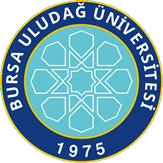 BURSA ULUDAĞ ÜNİVERSİTESİ HAFTALIK DERS PROGRAMI FORMUEĞİTİM ÖĞRETİM YILI2023-2024DÖNEMİGüz / 2. SınıfFAKÜLTE/YO/MYOGüzel Sanatlar FakültesiBÖLÜM/PROGRAMGeleneksel Türk Sanatları Bölümü (Lisans)/Tezhip-Minyatür ve Ebru ASDNODERS SAATİPAZARTESİDERSLİKSALIDERSLİKÇARŞAMBADERSLİKPERŞEMBEDERSLİKCUMADERSLİK108:00-08:45208:50-09:35GTS2101Tezhip Tasarımı IÖğr. Gör. Dr. Hatice AKSU211GTS2201 Minyatür IÖğr. Gör. Şennur ATALAY VAROL       211309:40-10:25GTS2005 Yardımcı Sanat Hat IÖğr. Gör. Zeynep Afra SOYUER211GTS2001 Tasarım İlkeleri IÖğr. Gör. Şennur ATALAY VAROL211GTS2101Tezhip Tasarımı IÖğr. Gör. Dr. Hatice AKSU211GTS2201 Minyatür IÖğr. Gör. Şennur ATALAY VAROL211GTS2009 Geometrik Desen Tasarımı IÖğr. Gör. Zeynep Afra SOYUER211410:30-11:15GTS2005 Yardımcı Sanat Hat IÖğr. Gör. Zeynep Afra SOYUER211GTS2001 Tasarım İlkeleri IÖğr. Gör. Şennur ATALAY VAROL211GTS2101Tezhip Tasarımı IÖğr. Gör. Dr. Hatice AKSU211GTS2201 Minyatür IÖğr. Gör. Şennur ATALAY VAROL211GTS2009 Geometrik Desen Tasarımı IÖğr. Gör. Zeynep Afra SOYUER211511:15-12:00GTS2005 Yardımcı Sanat Hat IÖğr. Gör. Zeynep Afra SOYUER211GTS2001 Tasarım İlkeleri IÖğr. Gör. Şennur ATALAY VAROL211GTS2101Tezhip Tasarımı IÖğr. Gör. Dr. Hatice AKSU211GTS2201 Minyatür IÖğr. Gör. Şennur ATALAY VAROL211GTS2009 Geometrik Desen Tasarımı IÖğr. Gör. Zeynep Afra SOYUER211612:00-13:00713:00-13:45GTS2011 Araştırma YöntemiÖğr. Gör. Yûnus Emre ÇELİK211GTS2003 Osmanlı Türkçesi IIIÖğr. Gör. Münevver GÜREVİN211GTS2101Tezhip Tasarımı IÖğr. Gör. Dr. Hatice AKSU211GTS2201 Minyatür IÖğr. Gör. Şennur ATALAY VAROL211813:50-14:35GTS2011 Araştırma YöntemiÖğr. Gör. Yûnus Emre ÇELİK211GTS2003 Osmanlı Türkçesi IIIÖğr. Gör. Münevver GÜREVİN211GTS2101Tezhip Tasarımı IÖğr. Gör. Dr. Hatice AKSU211GTS2201 Minyatür IÖğr. Gör. Şennur ATALAY VAROL211914:40-15:25GTS2007 Bilgisayar Destekli Tasarım IÖğr. Gör. Yûnus Emre ÇELİK2111015:30-16:15GTS2007 Bilgisayar Destekli Tasarım IÖğr. Gör. Yûnus Emre ÇELİK2111116:15-17:00GTS2007 Bilgisayar Destekli Tasarım IÖğr. Gör. Yûnus Emre ÇELİK211